Document Review FormWhen reviewing the Austroads Temporary Traffic Management Training – Industry Consultation Paper, please incorporate comments in the table below. Comments made must be referenced to the document (i.e. page, section, paragraph) and detail with justification and/or recommendations provided. An example is outlined in #A below. When submitting a response, please do not modify the document format and submit the document in WORD format (do not submit as a PDF).Send completed forms to austroads@solutionsintransport.com.au 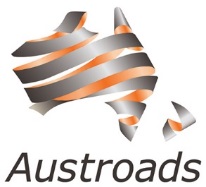  LtdLevel 9, 287 Elizabeth Street
Sydney NSW 2000 AustraliaTel: +61 2 8265 3334
Fax: +61 2 8265 3399jjarvis@austroads.com.au
www.austroads.com.auProject No. & Title:	BN2019 Safety at Road WorksitesReviewed Document: 	Module 2 Temporary Traffic Management Training – Industry Consultation PaperAuthor:	Judy Oswin ConsultingDate circulated for comment:	29/11/2018Due date for comment:	16/01/2019Reviewer:	[INSERT NAME], [INSERT ORGANISATION]
#SectionCommentAuthors responseASection X.X.X Paragraph X[Organisation] does not agree with ‘[INSERT BODY OF TEXT]’, current practice for this activity is ‘[INSERT BODY OF TEXT]’.#SectionCommentAuthors response12345678910